Publicado en Madrid el 25/11/2015 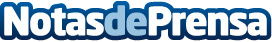 Tés e infusiones especiales para Navidad por CafetearteCafetearte presenta sus nuevos sabores suaves y con propiedades depurativas especialmente pensados para una época de abusos en la mesa, como son las NavidadesDatos de contacto:CafetearteCafetearte.es Tienda de Café y té.91 534 39 49Nota de prensa publicada en: https://www.notasdeprensa.es/tes-e-infusiones-especiales-para-navidad-por Categorias: Nutrición Gastronomía Sociedad http://www.notasdeprensa.es